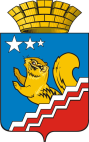 СВЕРДЛОВСКАЯ ОБЛАСТЬВОЛЧАНСКАЯ ГОРОДСКАЯ ДУМАПЯТЫЙ СОЗЫВДесятое заседаниеРЕШЕНИЕ № 75г. Волчанск					 					  27.10.2016 г.О внесении изменений в Регламент работы Волчанской городской Думы	В целях приведения в соответствие с действующим законодательством Регламента работы Волчанской городской Думы, принятого Решением Волчанской городской Думы от 13.02.2009 № 11, руководствуясь Федеральным законом от 06.10.2003 года № 131-ФЗ «Об общих принципах организации местного самоуправления в Российской Федерации», Уставом Волчанского городского округа, ВОЛЧАНСКАЯ ГОРОДСКАЯ ДУМА РЕШИЛА:1. Внести в Регламент работы Волчанской городской Думы, принятый Решением Волчанской городской Думы от 13.02.2009 № 11, следующие изменения:1.1. Статью 21 изложить в следующей редакции:	«Порядок рассмотрения и утверждения бюджета Волчанского городского округа, внесения в него изменений и дополнений, а также отчета о его исполнении устанавливается действующим бюджетным законодательством и Положением «О бюджетном процессе Волчанского городского округа».Решение принимается большинством голосов от установленной численности депутатов Думы». 1.2. Пункт 2 статьи 29 изложить в следующей редакции:«2. Совместные заседания постоянных комиссий ведет один из председателей постоянных комиссий, заместитель председателя Думы, председатель Думы по согласованию».1.3 Статью 49 изложить в следующей редакции:«Статья 49. Порядок принятия Регламента и решений о внесении изменений и дополнений в нестоящий Регламент.Настоящий Регламент и решения о внесении изменений и (или) дополнений в него принимаются на заседании Думы большинством голосов от установленной численности депутатов Думы и вступают в силу со дня их официального опубликования».1.4 Статью 35 изложить в следующей редакции:«Статья 35. Срок полномочий ДепутатаДепутат Думы избирается на 5 лет. Срок полномочий депутата начинается со дня его избрания и прекращается со дня начала работы Волчанской  городской Думы нового созыва, или в случае его смерти.Полномочия депутата не подлежат передаче другому лицу.».2. Настоящее Решение опубликовать в информационном бюллетене «Муниципальный вестник» и обнародовать на официальном сайте Думы Волчанского городского округа в сети Интернет.3. Контроль за выполнением настоящего Решения возложить на комиссию по вопросам местного самоуправления (Гетте И.Н.).ПредседательВолчанской городской Думы                                                                               А.Ю. Пермяков